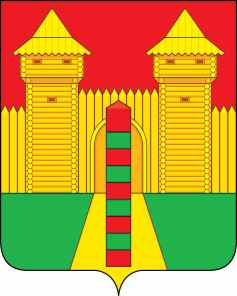 АДМИНИСТРАЦИЯ  МУНИЦИПАЛЬНОГО  ОБРАЗОВАНИЯ «ШУМЯЧСКИЙ   РАЙОН» СМОЛЕНСКОЙ  ОБЛАСТИПОСТАНОВЛЕНИЕот 27.04.2022г. № 236          п. ШумячиВ соответствии с Федеральным законом от 05.04.2013 № 44-ФЗ «О контрактной системе в сфере закупок товаров, работ, услуг для обеспечения государственных и муниципальных нужд», Уставом муниципального образования «Шумячский район» Смоленской области Администрация муниципального образования «Шумячский район»                          Смоленской областиП О С Т А Н О В Л Я Е Т:1. Провести электронный аукцион на право заключить муниципальный                    контракт на ремонт тротуара по ул. Заводская (0,7 км), расположенного по адресу: Смоленская область, Шумячский район, п. Шумячи.2. Установить начальную (максимальную) цену муниципального контракта на ремонт тротуара по ул. Заводская (0,7 км), расположенного по адресу: Смоленская область, Шумячский район, п. Шумячи в размере 3 000 000,00 (три миллиона) рублей 00 копеек.3. Отделу по строительству, капитальному ремонту и жилищно-коммунальному хозяйству Администрации муниципального образования «Шумячский район» Смоленской области подготовить проект документации по проведению электронного аукциона на право заключить муниципальный контракт на ремонт тротуара по ул. Заводская (0,7 км), расположенного по адресу: Смоленская область, Шумячский район, п. Шумячи.4. Признать утратившим силу постановление Администрации муниципального образования «Шумячский район» Смоленской области от 18.03.2022     № 139 «О проведении электронного аукциона».5. Контроль за исполнением настоящего постановления оставляю за собой. Глава муниципального образования «Шумячский район» Смоленской области                                       А.Н. Васильев О проведении электронного аукциона 